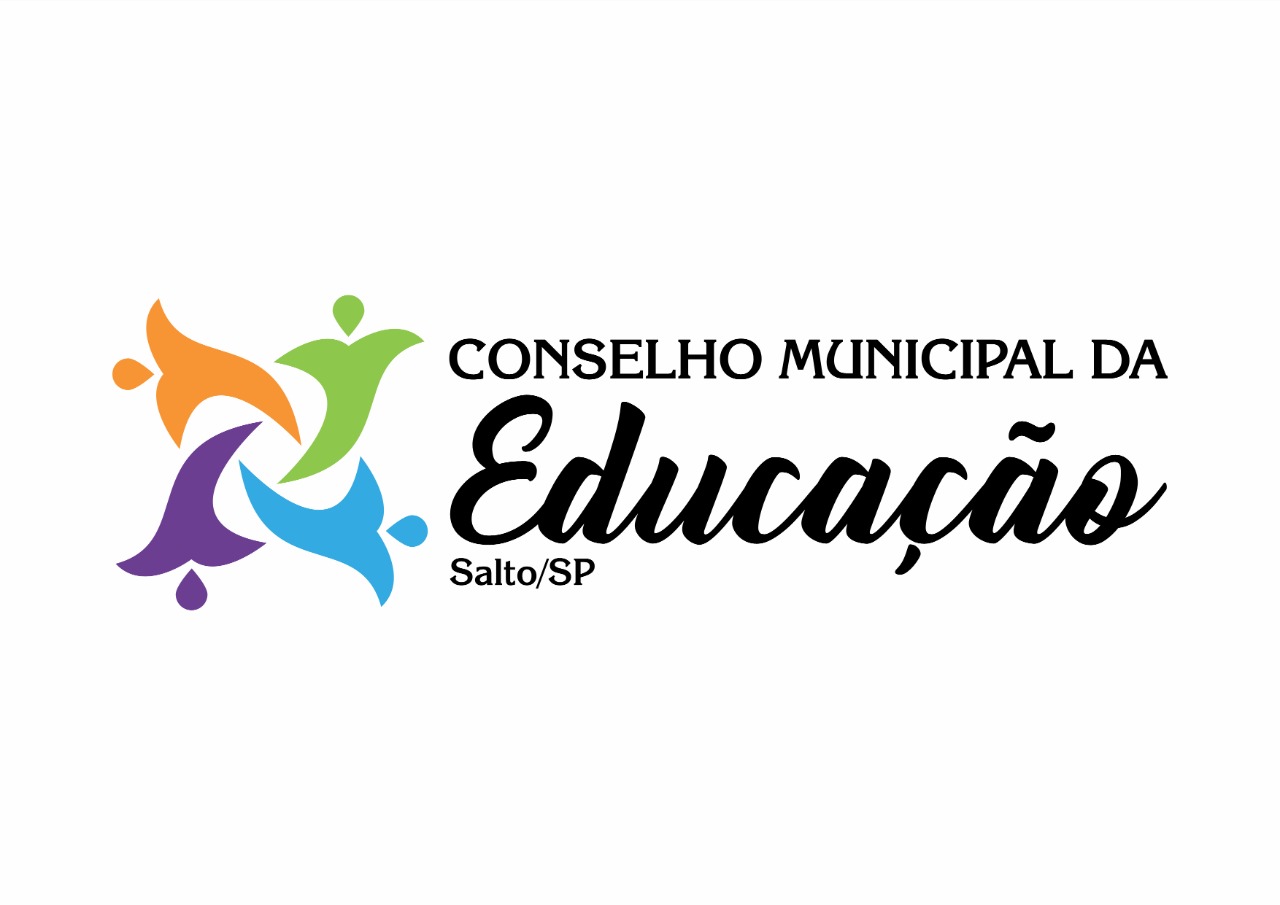 Ofício: 60/2021					Salto, 30 de agosto de 2021Assunto: SOLICITAÇÃO DE MÚSICOS CONSERVATÓRIOExma. Sr. Oséias Singh JúniorTendo em vista a realização do I FÓRUM DO CONSELHO MUNICIPAL DE EDUCAÇÃO DE SALTO, o qual realizar-se-á em 14 de outubro de 2021, às 8h30 no TEATRO ANSELMO DUARTE, Palma de Ouro, Salto/SP, SOLICITO de Vossa Excelência autorização para que os músicos do CONSERVATÓRIO MUNICIPAL HENRIQUE CASTELARI, possam recepcionar os convidados às 8h30 e às 19h30, ocasião da abertura do evento.Sem mais, externando protestos de estima e consideração.Cordialmente,Evelize Assunta PadovaniPresidente CMEContatos:saltocme@gmail.com11 99278-9579 – PRESIDENTE – CME/ 11 99767-6313 – SECRETÁRIO – CME EXMO.Oséias Singh JúniorSecretário de Cultura – Salto SP